Διατροπικότητα και Διαλειτουργικότητα των Χερσαίων Μεταφορών:«Σιδηροδρομική Ανάπτυξη και Συνδεσιμότητα Λιμένων ως Αναπτυξιακός Παράγοντας για την Πόλη της Αλεξανδρούπολης» Σάββατο, 8 Ιουλίου 202310:00 – 15:00Αίθουσα Συνεδρίων - Ramada Plaza Thraki (https://www.ramadaplazathraki.com/el/)Αλεξανδρούπολη, Ελλάδα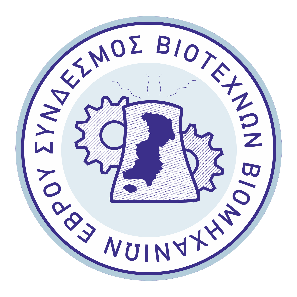 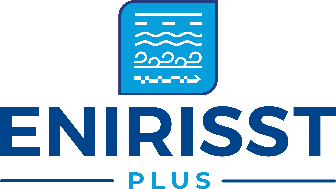 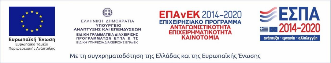 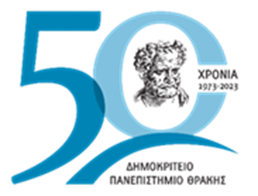 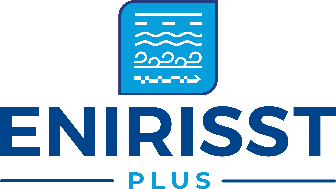 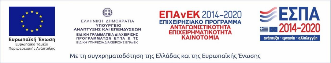 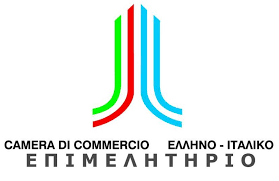 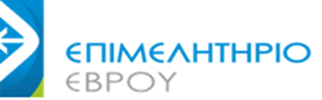 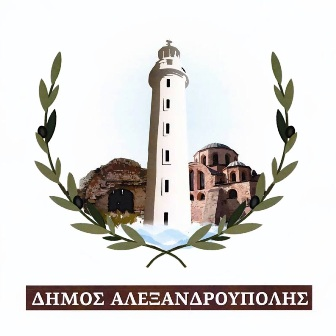 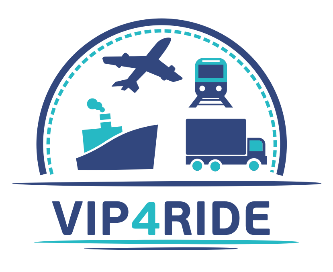 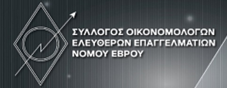 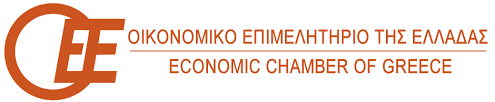 Προσχέδιο Πρόγραμμα09:30 – 10:00Εγγραφές – Δικτύωση10:00 – 11:00Εισαγωγικές ΟμιλίεςΦώτιος Μάρης, Καθηγητής, Πρύτανης ΔΠΘΙωάννης Ζαμπούκης Δήμαρχος ΑλεξανδρούποληςΔημήτριος Δημητρίου, Καθηγητής, Πρόεδρος Τμήματος Οικονομικών Επιστημών ΔΠΘΧρήστος Γιορδαμλής, Πρόεδρος Συνδέσμου Βιοτεχνιών Βιομηχανιών Έβρου11:00 – 12:00Στρογγυλή Τράπεζα – Πάνελ 1: Βιώσιμη Ανάπτυξη Απομακρυσμένων Προορισμών: Η περίπτωση της Αλεξανδρούπολης ως πύλη Ενέργειας, Μεταφορών και Επιχειρηματικών ΕυκαιριώνΣυντονιστής: Χρήστος ΓιορδαμλήςSusan Geary, Αναπληρώτρια Πρέσβειρα Ηνωμένου Βασιλείου στην ΑθήναSibylla Bendig, Γενική Πρόξενος Γερμανίας στην ΘεσσαλονίκηAnton Markov, Γενικός Πρόξενος Βουλγαρίας στην ΘεσσαλονίκηΒασιλική Λοΐζου, Γενική Γραμματέας Διεθνών Οικονομικών Σχέσεων και Εξωστρέφειας Υπουργείου ΕξωτερικώνΚων/νος Κεσεντές, Πρόεδρος ΓΑΙΑΟΣΕ12:00 – 12:30                                                COFFEE BREAK12:30 – 13:30Στρογγυλή Τράπεζα – Πάνελ 2: Ανάπτυξη Υποδομών στην περιοχή της Θράκης – Παρατηρητήριο Ανάπτυξης Συντονιστής: Ευάγγελος ΔρυμπέταςΕυάγγελος Δρυμπέτας Καθηγητής Τμήματος Οικονομικών Επιστημών ΔΠΘ, Μέλος Συμβουλίου Ιδρύματος ΔΠΘΘεόδωρος Κωνσταντινίδης, Καθηγητής Τμήματος Ιατρικής ΔΠΘ, Διευθυντής Εργαστηρίου Υγιεινής και Ασφάλειας Ευάγγελος Καίσαρ, Καθηγητής Εργαστηρίου Πολυτροπικών Ευφυών Συστημάτων στο Πανεπιστήμιο Florida Atlantic Κων/νος Τσαγκαράκης, Καθηγητής Σχολής Μηχανικών Παραγωγής και Διοίκησης του Πολυτεχνείου ΚρήτηςΚων/νος Καλογήρου, Επικεφαλής του Τομέα Μεγάλων Επιχειρήσεων και μέλος ΔΣ PLANET ΑΕΆλκης Σταυρίδης, Διευθύνων Σύμβουλος,  Αιχμή ΑΕΕθνική Ερευνητική Υποδομή ENIRISST+: Δημήτριος Δημητρίου, Μαρία Σαρτζετάκη, Αρίστη Καραγκούνη, Κων/νος Νάσιας13:30 – 14:30Στρογγυλή Τράπεζα – Πάνελ 3: Ανάπτυξη Περιφερειακού Επιχειρηματικού Οικοσυστήματος στην ΘράκηΣυντονιστής: Χρήστος ΓιορδαμλήςΧριστόδουλος Τοψίδης, Πρόεδρος Επιμελητηρίου ΈβρουΑντώνιος Γραβάνης, Πρόεδρος Επαγγελματικού και Βιοτεχνικού Επιμελητηρίου ΡοδόπηςMarco Della Puppa, Διευθύνων Σύμβουλος Ελληνοϊταλικού Εμπορικού Επιμελητηρίου στην ΘεσσαλονίκηΑπόστολος Παλακίδης, Πρόεδρος Συνδέσμου Ξενοδόχων ΘράκηςΑθανάσιος Πανταζής, Πρόεδρος Συλλόγου Οικονομολόγων Ελευθέρων Επαγγελματιών Νομού Έβρου